РЕШЕНИЕ                                   с. Лекарево                                         КАРАР№ 78                                                                                       «30» декабря   2022 г.О внесении изменений в решение Совета Лекаревскогосельского поселения Елабужского муниципального района от 16.12.2021 года №47 «О бюджете Лекаревского сельского поселения Елабужского муниципального района Республики Татарстан на 2022 год и на плановый период 2023 и 2024 годов»В соответствии с Положением «О бюджетном процессе в Лекаревском сельском поселении Елабужского муниципального района» и руководствуясь статьей 9 Бюджетного кодекса Российской Федерации, Совет Лекаревского сельского поселенияРЕШИЛ:Внести в Решение Совета Лекаревского сельского поселения от 16 декабря 2021 года №47 «О бюджете Лекаревского сельского поселения Елабужского муниципального района Республики на 2022 год и на плановый период 2023 и 2024 годов» следующие изменения:в статье 1:в части 1в пункте 1 цифры «5 065,0» заменить цифрами «5 328,3»,в пункте 2 цифры «5 398,8» заменить цифрами «5 732,7»,в пункте 3 цифры «333,8» заменить цифрами «404,4»;в части 3приложение 1 «Источники финансирования дефицита бюджета Лекаревского сельского поселения Елабужского муниципального района Республики Татарстан на 2022 год» изложить в новой редакции;в статье 3:приложение 2 «Прогнозируемые объемы доходов бюджета Лекаревского сельского поселения на 2022 год» изложить в новой редакции;в статье 4:в части 1приложение 3  «Ведомственная структура расходов бюджета Поселения на 2022 год» изложить в новой редакции;в части 2приложение 4 «Распределение бюджетных ассигнований бюджета Поселения по разделам, подразделам, целевым статьям (муниципальным программам и непрограммным направлениям деятельности), группам видов расходов классификации расходов бюджетов на 2022 год» изложить в новой редакции; в части 3приложение 5 «Распределение бюджетных ассигнований бюджета Поселения по целевым статьям (муниципальным программам и непрограммным направлениям деятельности), группам видов расходов, разделам, подразделам классификации расходов бюджетов на 2022 год» изложить в новой редакции; в статье 7:цифры на 2022 год «103,8» заменить цифрами «110,1»;в статье 8:цифры на 2022 год «19,0» заменить цифрами «41,6»;приложение 7 «Межбюджетные трансферты, передаваемые из бюджета Яковлевского сельского поселения Елабужского муниципального района Республики Татарстан в бюджет Елабужского муниципального района Республики Татарстан  на 2022 год» изложить в новой редакции;в статье 9:цифры на 2022 год «2 620,8» заменить цифрами «2 877,8»;приложение 8 «Межбюджетные трансферты, передаваемые бюджетам поселений из бюджета Елабужского муниципального района Республики Татарстан на 2022 год» изложить в новой редакции.Данное решение подлежит официальному опубликованию в средствах массовой информации.Председатель							Зарипова Л.И.СОВЕТ ЛЕКАРЕВСКОГО СЕЛЬСКОГО ПОСЕЛЕНИЯ ЕЛАБУЖСКОГО МУНИЦИПАЛЬНОГО РАЙОНА РЕСПУБЛИКИ ТАТАРСТАН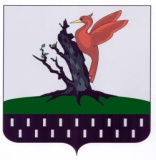 ТАТАРСТАН РЕСПУБЛИКАСЫАЛАБУГА МУНИЦИПАЛЬ РАЙОНЫ ЛЕКАРЕВО АВЫЛЫҖИРЛЕГЕ СОВЕТЫ